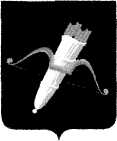 РОССИЙСКАЯ ФЕДЕРАЦИЯАДМИНИСТРАЦИЯ ГОРОДА АЧИНСКА КРАСНОЯРСКОГО КРАЯП О С Т А Н О В Л Е Н И Е22.05.2023                                           г. Ачинск                                              150-пО внесении изменений в постановлениеадминистрации города Ачинскаот 23.10.2015 № 349-пРуководствуясь статьей 179 Бюджетного кодекса Российской Федерации, Федеральным законом от 06.10.2003 № 131-ФЗ «Об общих принципах организации местного самоуправления в Российской Федерации», статьями 36, 40, 55, 57 Устава города Ачинска, постановлением администрации города Ачинска от 02.09.2013 № 299-п «Об утверждении Порядка принятия решений о разработке муниципальных программ города Ачинска, их формировании и реализации», в целях более эффективного исполнения мероприятий программы,ПОСТАНОВЛЯЮ:1. Внести  изменения в Приложение к муниципальной              программе города Ачинска «Профилактика правонарушений,                   укрепление общественного порядка и общественной безопасности в              городе Ачинске», утвержденной  постановлением администрации                города Ачинска от 23.10.2015 № 349-п «Об утверждении                 муниципальной программы города Ачинска «Профилактика правонарушений, укрепление общественного порядка и общественной безопасности  в городе Ачинске» (в ред. от 05.05.2016 № 149-п, от 20.09.2016 № 322-п, от 19.10.2016 № 354-п, от 05.12.2016 № 427-п, от 06.10.2017 № 292-п, от 15.05.2018 № 142-п, от 09.10.2018 № 350-п, от 20.12.2018 № 464-п, от 04.04.2019 № 118-п, от 21.06.2019 № 217-п, от 28.08.2019 № 335-п, от 26.09.2019 № 385-п, от 30.09.2019 № 398-п, от 09.10.2019 № 412-п, от 23.03.2020 № 081-п, от 24.07.2020 № 190-п, от 02.10.2020 № 240-п, от 07.04.2021 № 082-п, от 13.08.2021 № 239-п, от 11.10.2021 № 282-п, от 24.01.2022 № 025-п, от 01.03.2022 № 064-п, от 18.03.2022 № 075-п, от 11.04.2022 № 106-п, от 12.09.2022 № 281-п, от 26.09.2022 № 298-п, от 07.11.2022 № 369-п, от 28.11.2022 № 423-п, от 27.02.2023 № 050-п, 17.03.2023 № 081-п, от 17.04.2023 № 115-п) в следующей редакции:1.1. Приложение к паспорту муниципальной программы города Ачинска «Профилактика правонарушений, укрепление общественного порядка и общественной безопасности в городе Ачинске» изложив его в новой редакции согласно приложению №1.1.2. Внести изменения в Приложение № 1 к подпрограмме «Профилактика правонарушений на территории города Ачинска» реализуемой в рамках  муниципальной программы города Ачинска «Профилактика правонарушений, укрепление общественного порядка и общественной безопасности в городе Ачинске», изложив его в новой редакции согласно приложению № 2.1.3.Внести изменения в Приложение № 1 к подпрограмме «Профилактика наркомании, алкоголизма и пьянства в городе Ачинске», реализуемой в рамках муниципальной  программы города Ачинска «Профилактика правонарушений, укрепление общественного порядка и общественной безопасности в городе Ачинске» изложив его в новой редакции, согласно приложению № 3.2. Контроль исполнения постановления возложить на заместителя Главы города Ачинска по общественно-политической работе С.А.Сетова.3. Опубликовать постановление в уполномоченном печатном средстве массовой информации и на официальном сайте органов местного самоуправления города Ачинска в информационно-телекоммуникационной сети Интернет.4. Постановление вступает в силу в день, следующий за днем его официального опубликования.Глава города Ачинска                                                                    И.П. ТитенковПриложение № 1к постановлению администрации города Ачинскаот 22.05.2023 № 150-пПриложениек паспортумуниципальной программыгорода Ачинска«Профилактика правонарушений,укрепление общественного порядкаи общественной безопасностив городе Ачинске»Переченьцелевых показателей и показателей результативностимуниципальной программы города Ачинска «Профилактикаправонарушений, укрепление общественного порядкаи общественной безопасности в городе Ачинске»с расшифровкой плановых значений по годам ее реализации,значений целевых показателей на долгосрочный периодПриложение № 2к постановлению администрации города Ачинскаот 22.05.2023 № 150-пПриложение № 1к подпрограмме«Профилактика правонарушенийна территории города Ачинска»,реализуемой в рамкахмуниципальной программыгорода Ачинска«Профилактика правонарушений,укрепление общественногопорядка и общественнойбезопасности в городе Ачинске»Переченьи значения показателей результативности подпрограммыПриложение № 3к постановлению администрации города Ачинскаот 22.05.2023 № 150-пПриложение № 1к подпрограмме«Профилактика наркомании,алкоголизма и пьянствав городе Ачинске»,реализуемой в рамкахмуниципальной программыгорода Ачинска«Профилактика правонарушений,укрепление общественногопорядка и общественнойбезопасности в городе Ачинске»Переченьи значения показателей результативности подпрограммыN п/пЦели, задачи, целевые показатели муниципальной программыЕдиница измерения2015 годГоды реализации муниципальной программыГоды реализации муниципальной программыГоды реализации муниципальной программыГоды реализации муниципальной программыГоды реализации муниципальной программыГоды реализации муниципальной программыГоды реализации муниципальной программыГоды реализации муниципальной программыГоды реализации муниципальной программыГоды реализации муниципальной программыN п/пЦели, задачи, целевые показатели муниципальной программыЕдиница измерения2015 год2016 год2017 год2018 год2019 год2020 год2021 год2022 год2023 год2024 год2025 годгоды до конца реализации муниципальной программы в пятилетнем интервалеN п/пЦели, задачи, целевые показатели муниципальной программыЕдиница измерения2015 год2016 год2017 год2018 год2019 год2020 год2021 год2022 год2023 год2024 год2025 год2030 год1234567891011121314151Цель: повышение эффективности профилактики правонарушений и преступлений, охраны общественного порядка и обеспечение общественной безопасности1Целевой показатель 1. Сокращение доли (удельного веса) несовершеннолетних лиц, участвующих в совершении преступлений и правонарушений, от общего количества несовершеннолетних лиц%6,85410,625,4-19,133-19,612,71010101Целевой показатель 2. Сокращение количества семей, находящихся в социально опасном положенииед.195101164-714201010101.1Задача: создание условий по снижению уровня правонарушений, совершаемых на территории города Ачинска, обеспечение безопасности граждан1.1.1Подпрограмма 1 "Профилактика правонарушений на территории города Ачинска"1.1.1Целевой показатель 1. Снижение уровня преступности и правонарушений среди несовершеннолетних и молодежи%6,6452925,4-19,135,746,830303030Целевой показатель 2. Количество проведенных обучающих тренинг-семинаров в рамках профилактики деструктивного поведения н/л, поставленных на учет, и семей, находящихся в социально опасном положении--------11111.1.2Подпрограмма 2 "Профилактика наркомании, алкоголизма и пьянства в городе Ачинске"1.1.2Целевой показатель 1. Количество подростков и молодежи в возрасте от 12 до 30 лет, вовлеченных в профилактические мероприятиячел.14110001300178272773413123850019913200002000020000200001.1.2Целевой показатель 2. Количество специалистов, работающих с детьми, несовершеннолетними и молодежью, осуществляющих деятельность по профилактике наркомании, пьянства и алкоголизмачел.2863004004504735385796197178008008001.1.2Целевой показатель 3. Количество выявленных и пресеченных правонарушений и преступлений с участием народных дружинников от общего количества выходов народных дружинников общественной организации, осуществляющим охрану общественного порядкашт.-------258260260260260Целевой показатель 4. Количество проведенных народными дружинниками с участием правоохранительных органов профилактических мероприятий в учреждениях городашт.-------510101010N п/пЦель, показатели результативностиЕдиница измеренияИсточник информацииГоды реализации подпрограммыГоды реализации подпрограммыГоды реализации подпрограммыГоды реализации подпрограммыN п/пЦель, показатели результативностиЕдиница измеренияИсточник информации2022 год2023 год2024 год2025 год123456781Цель подпрограммы: создание условий для снижения уровня преступности посредством укрепления законности и правопорядка, повышения уровня безопасности граждан1.1Задача подпрограммы: формирование у несовершеннолетних и молодежи правосознания и активной гражданской позиции1.1.1Показатель результативности 1. Снижение уровня преступности и правонарушений среди несовершеннолетних и молодежи города%ведомственная отчетность46,83030301.1.2Показатель результативности 2. Количество проведенных обучающих тренинг-семинаров в рамках профилактики деструктивного поведения н/л, поставленных на учет, и семей, находящихся в социально опасном положенииотчетность субъекта профилактики-111N п/пЦель, показатели результативностиЕдиница измеренияИсточник информацииГоды реализации подпрограммыГоды реализации подпрограммыГоды реализации подпрограммыГоды реализации подпрограммыN п/пЦель, показатели результативностиЕдиница измеренияИсточник информации2022 год2023 год2024 год2025 год123456781Цель подпрограммы: повышение эффективности работы системы профилактики в области распространения наркомании и алкоголизма в городе1.1Задача подпрограммы: формирование в обществе негативного отношения к незаконному потреблению алкоголя, наркотических средств, снижение масштабов распространения наркотических средств1.1.1Показатель результативности 1. Количество подростков и молодежи в возрасте от 12 до 30 лет, вовлеченных в профилактические мероприятиячел.отчетность субъекта профилактики199132000020000200001.1.2Показатель результативности 2. Количество специалистов, работающих с детьми, несовершеннолетними и молодежью, осуществляющих деятельность по профилактике наркомании, пьянства и алкоголизмачел.отчетность субъекта профилактики6197178008001.1.3Показатель результативности 3. Количество выявленных и пресеченных правонарушений и преступлений с участием народных дружинников от общего количества выходов народных дружинников общественной организации, осуществляющим охрану общественного порядкашт.отчетность ДНД2582602602601.1.4Показатель результативности 4. Количество проведенных народными дружинниками с участием правоохранительных органов профилактических мероприятий в учреждениях городашт.отчетность ДНД5101010